LE NOSTRE MANIALZATE AL CIELO!Celebrazione in famiglia per la pace in quaresima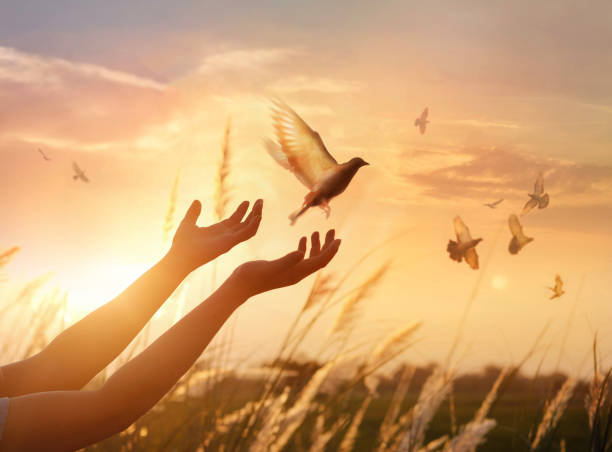 Su indicazione del nostro Arcivescovodi fare digiuno e preghiera per la paceil primo venerdì di quaresima (3marzo2023)Ci si trova in casa, in cerchio o intorno a un tavolo, vicino a un’immagine che aiuti la preghiera (crocifisso, volto di Gesù…). Si sceglie una guida (G) e alcuni lettori (L).
Si inizia cantando (o, in alternativa, leggendo) questo inno.Cristo Gesù, Salvatore,tu sei Parola del Padre,qui ci raduni insieme, tu!qui ci raduni insieme.Cuore di Cristo Signore,tu cambi il cuore dell’uomo,qui ci perdoni e salvi, tu!qui ci perdoni e salvi.Spirito, forza d’amore,tu bruci l’odio tra i popoli,qui ci farai fratelli, tu!qui ci farai fratelli.G: Nel nome del Padre e del Figlio e dello Spirito santo.T: Amen!MANI DI GUERRAG: Venti di guerra che soffiano in varie parti del mondo ci provocano paura e angoscia. 
Riconosciamo che anche noi abbiamo creato divisione con chi ci è vicino.Tutti stringono le mani a pugno; si lasciano emergere persone o fatti che ci creano tensione, rancore, divisione.Mentre si leggono le intenzioni, si aprono gradualmente le mani.T. Apri le nostre mani, Signore.L. Quando siamo indifferenti verso chi soffre. R\
    Quando siamo insofferenti verso chi chiede aiuto.  R\
    Quando fatichiamo a sopportare i difetti degli altri. R\
    Quando abbiamo creato divisione e scontro. R\
2. 	MANI CHE ACCOLGONOG. E ora, ascoltate che cosa dice Dio, il Signore:
egli annunzia la pace
per il suo popolo, per i suoi fedeli,
per chi ritorna a lui con tutto il cuore.
T. Misericordia e verità s'incontreranno,
giustizia e pace si baceranno.
Parlaci ancora, Signore!(cfr Mt 5)L. Vedendo le folle, Gesù salì sul monte: si pose a sedere e si avvicinarono a lui i suoi discepoli. Si mise a parlare e insegnava loro dicendo: 
Beati gli operatori di pace,perché saranno chiamati figli di Dio.G: Scambiatevi il dono della pace!Ci si scambia la pace.MANI CHE PREGANO(cfr. Papa Francesco, incontro coi giovani e catechisti a Kinshasa)G.: Fissiamo con gli occhi i palmi delle nostre mani: Dio ha messo nelle nostre mani il dono della vita, della nostra famiglia, della nostra comunità. Possiamo notare una cosa: tutte le mani sono simili, ma nessuna è uguale all’altra; nessuno ha mani uguali alle tue, perciò tu sei una ricchezza unica, irripetibile e incomparabile. Nessuno nella storia può sostituirti.Chiediti allora: a che cosa servono queste mie mani? A costruire o a distruggere, a donare o ad accaparrare, ad amare o ad odiare? Vedi, puoi stringere la mano e chiuderla, diventa un pugno; oppure puoi aprirla e metterla a disposizione di Dio e degli altri.Si alzano le mani verso l’alto e si prega con il Padre nostro.
Poi chi presiede, dice.G: Benediciamo il Signore.T. A lui onore e gloria nei secoli.Si può concludere con il canto.La mano nella tua
io metto, o mio Signor,cammino accanto a Te
e non Ti lascerò.La tua Parola tengo nel cuor:non me la scorderò.
Alla tua mensa ritornerò
con gli altri amici tuoi. R\Del tuo perdono io canterò
e ad altri l'offrirò,della tua pace dono farò
a chi non sa cos'è. R